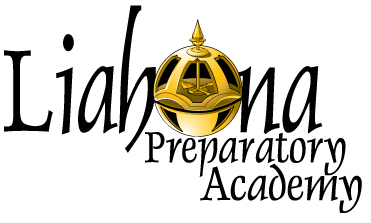 Grade Report and Certificate of Completion Request FormPlease fill out each of your requests/one form per student. Fax or email by June 15, 2019.Student Name: ______________________________________________________________________________________________________                              	First                  		 Middle Initial                          	LastAddress:_____________________________________________________________________________________________________________                          Street                                         		City         	                        	State                      Zip Code	Level: _____Intermediate (7/8) _____Freshman _____Sophomore _____Junior _____Senior    Accredited status: _____Accredited/_____Non-AccreditedNon-Accredited Distance Education Grade Report Request(Non-accredited students ONLY! Accredited Grade Reports and transcripts are automatically generated.)_____ Yes - I want a Grade Report for the 2017/2018 school year. I          _DO/        _DO NOT want grades with my Grade Report.  (If grades are not desired, grade reports will be sent with grades marked n/a. If grades are desired, please fill in all the requested information.)Fill in the earned letter grade per class, per semester for your student:   History: _____ ____ English: _____ _____ Science: _____ ____ Math: ______ ______Certificate of Completion Request______ Yes - I want a Certificate of Completion for the 2017/2018 school year.I hereby attest the following to be true: (please check the correct choice)______1.  My student has studied with Liahona for at least 28 weeks of the 34-week school year and my student has successfully completed 80% of the course work with a C average.OR______2.  My student has studied with Liahona for at least 28 weeks of the 34-week school year and has successfully completed the educational goals determined by us, as parents.  (A letter outlining goals and achievement must be attached.)As the parent of the above named student, I understand I am responsible for the accuracy of my student’s grades and I hereby attest that the above information is correct and truthful._____________________________________________							________________________Parent Signature										Date